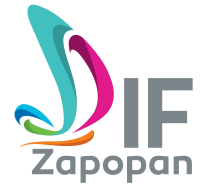 ADMINISTRACIÓN 2015-2018En el mes de Septiembre de 2015, no se ha emitido resolución alguna por parte del Comité de Transparencia.